Zamierzenia wychowawczo-dydaktyczne -  maluchy wrzesień 2022Tydzień I. Poznajmy się! stwarzanie okazji do poznawania imion dzieci w grupie i nawiązywania relacji rówieśniczych, 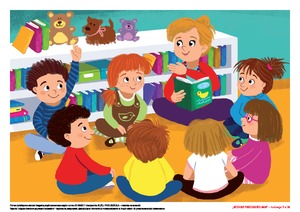 doskonalenie umiejętności podawania nazw części ciałapoznawanie miejsc w sali , rozwijanie umiejętności przeliczania, zachęcanie do nawiązywania relacji rówieśniczychpoznanie zasad obowiązujących w przedszkolu rozwijanie sprawności manualnej, pobudzanie zmysłów (wzroku, dotyku), rozwijanie samodzielności dzieci, doskonalenie umiejętności współpracyTydzień II. W naszym przedszkoluzapoznanie z osobami pracującymi w przedszkolu, pomieszczeń przedszkolnychpoznanie nazw zabawek oraz innych sprzętów używanych w przedszkolu i na placu zabaw, stwarzanie okazji do integracji grupy i nawiązywania relacji rówieśniczych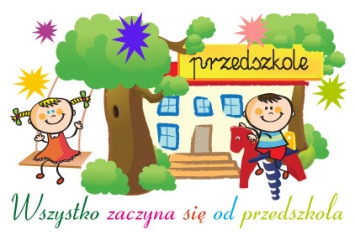 poznanie zasad utrzymania higieny ciałarozwijanie słuchu muzycznego, budowanie poczucia własnej wartości, rozwijanie kreatywnościTydzień III. Jesteśmy podobni, jesteśmy różnipoznanie sposobów kulturalnego powitania, podziękowania i poproszenia o pomoc, 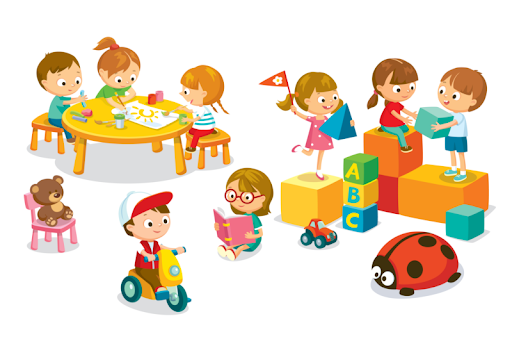 rozwijanie wyobraźni i umiejętności przeliczaniautrwalenie znajomości kolorówrozwijanie motoryki dużej i motoryki małej oraz koordynacji wzrokowo-ruchowej Tydzień IV. Bezpieczni na drodzeprzyswojenie podstawowych wiadomości na temat bezpiecznego przechodzenia przez jezdnięposzerzenie wiedzy na temat bezpieczeństwa na drodze, wyzwalanie pozytywnych emocji podczas wspólnych zabaw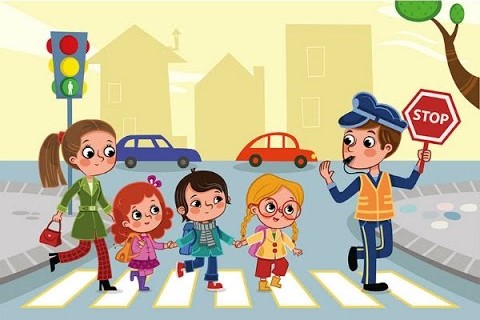 poznanie wybranych znaków drogowych, rozwijanie umiejętności klasyfikacji, kształtowanie umiejętności wielozmysłowego poznawania różnych materiałów 